                                                                              WOODVILLE UNION SCHOOL DISTRICT			16541 ROAD 168 │PORTERVILLE, CALIFORNIA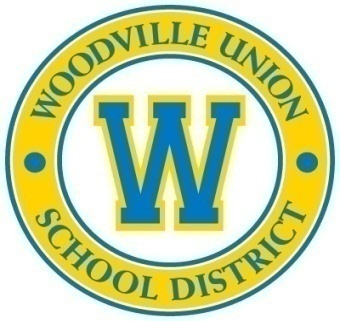                                              REGULAR BOARD MEETING AGENDA                    April 9, 2018 5:30 P.M. - Cafeteria  CALL TO ORDER Time: _____ by Board President Diana Oceguera-MartinezPLEDGE OF ALLEGIANCE 3.				ROLL CALLFabiola Guerrero…………….Present  Absent  Late  Miguel Guillen………………Present  Absent  Late  Amanda Medina……………..Present  Absent  Late  					Diana Oceguera-Martinez…...Present  Absent  Late  					Rick Luna............................... Present  Absent  Late  4.	      CONSENT AGENDA           4.1 Approval of Regular Board Meeting Agenda dated April 9, 2018                               4.2 Approval of Regular Board Meeting Minutes dated March 12, 2018 (Enclosure Item 4.2) p. 5           4.3 Approval of Special Board Meeting Minutes dated March 15, 2018 (Enclosure Item 4.3) p. 12           4.4 Approval of vendor payments; warrant numbers (Enclosure Item 4.4) p. 14		    March 8, 2018 						     ck#’s 61763467-61763495					$ 81,455.98             						March 15, 2018						     ck#’s 61765177-61765193					$ 40,288.99             						March 28, 2018                  ck#’s 61767658-61767671				$ 10,262.86GRAND TOTAL																								    			 $ 132,007.83Motion to approve Consent Agenda by: __________________ Seconded by: _________________________ Guerrero __Guillen __ Medina __ Oceguera-Martinez __ LunaMotion:  Passed _____    Failed____5.	PUBLIC COMMENTSOpportunity for members of the public to address the Board about any items within the Board’s jurisdiction but which are not on the agenda.Time Allocation: An individual speaker will be permitted up to three minutes for a comment. This will be strictly adhered to with assistance of the Board President.6.	REPORT/PRESENTATIONS	6.1	Presentation by ProYouth Inc. in regards to new program components for the District’s after school program.7.				PUBLIC HEARING            7.1 Consideration and Public Notice of the District’s Initial Proposal to Woodville Teachers                      Association Regarding Certificated Collective Bargaining Agreement Negotiations for the                   2018-19 School Year. (Enclosure 7.1) p. 297.2 Consideration and Public Notice of the Woodville Teachers Association’s Initial Proposal                   to the District Regarding Certificated Collective Bargaining Agreement Negotiations for                   2018-19 School Year. (Enclosure 7.2) p. 308.				BOARD’S REPORT9.	SUPERINTENDENT’S REPORT            9.1 LCAP Updates					9.2 Board Policy Update					9.3 Title 1 Funding study session (special board meeting)					9.4 CAASPP Testing								9.4.1 - Parent Information Meeting – April 3rd					9.5 School wide activities								9.5.1 - Academic Egg Hunt								9.5.2 - “Young Authors” project								9.5.3 -  Cadet activity – April 7th10.       ACTION ITEMS         10.1 Set Public Hearing date on the proposed budget and LCAP for 2018-2019 School Year.                 (Enclosure 10.1) p. 31Motion by: __________________ Seconded by: _________________________ Guerrero __Guillen __ Medina __ Oceguera-Martinez __ LunaMotion:  Passed _____    Failed____         10.2 Approval of Woodville Union School Academic Calendar for 2018-19 School Year.                (Enclosure 10.2) p. 32Motion by: __________________ Seconded by: _________________________ Guerrero __Guillen __ Medina __ Oceguera-Martinez __ LunaMotion:  Passed _____    Failed____      10.3 Approval of Budget Revisions for 2017-18 School Year. (Enclosure 10.3) p. 39Motion by: __________________ Seconded by: _________________________ Guerrero __Guillen __ Medina __ Oceguera-Martinez __ LunaMotion:  Passed _____    Failed____	11.   ADJOURN TO CLOSED SESSION Time: ______ P.M.           It is the intention of this Governing Board to meet in Closed Session concerning:           11.1 Public Employee Evaluation: Superintendent (Government Code Section 54957)           11.2 Public Employee Employment/Appointment – Interim Superintendent (Gov. Code section 54957)Return to open session at ______p.m.The Board President would report the action taken during closed session.  12.	ACTION ITEM	12.1		Discuss and Possible Approval of Employment Contract – Interim Superintendent					(Enclosure 12.1) p. 42		Motion by: __________________ Seconded by: _________________________ Guerrero __Guillen __ Medina __ Oceguera-Martinez __ LunaMotion:  Passed _____    Failed____	12.2		Additional Administrator Authorized Signature’s for Calendar Year 2018 (Enclosure 12.2)                      p. 43													Motion by: __________________ Seconded by: _________________________ Guerrero __Guillen __ Medina __ Oceguera-Martinez __ LunaMotion:  Passed _____    Failed____13.     ORGANIZATIONAL BUSINESS             Consideration of any item that the Governing Board wishes to have on the agenda for the next             Board meeting. 14.     ADJOURN MEETINGMotion by: __________________ Seconded by: _________________________ Guerrero __Guillen __ Medina __ Oceguera-Martinez __ LunaMotion:  Passed _____    Failed____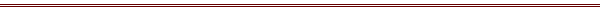 Members of the public may address the Board during the public comments period, or at the time, an item on the agenda is being discussed.  A maximum of three (3) minutes will be allotted to each individual wishing to speak with a maximum of fifteen (15) minutes allotted for each agenda item.  Board action cannot be taken on any item not appearing on the agenda.If needed, a written notice should be submitted to the Superintendent requesting disability-related accommodations or modifications, including auxiliary aides and services.Notice:  If documents are distributed to the board members concerning an agenda item within 72 hours of a regular board meeting, at the same time the documents will be made available for public inspection at the District Office located at 16541 Road 168, Porterville, CA.Los miembros del público pueden dirigirse a la Mesa durante el período de comentarios públicos, o en el momento un punto en el orden del día se está discutiendo. Un máximo de tres (3) minutos será asignado a cada persona que desee hablar con un máximo de quince (15) minutos asignados para cada tema del programa. Medidas de la Junta no se puede tomar en cualquier artículo que no figure en el orden del día.

Si es necesario, un aviso por escrito debe ser presentado al Superintendente solicitando relacionados con la discapacidad adaptaciones o modificaciones, incluyendo asistentes y servicios auxiliares.

Aviso: Si los documentos se distribuyen a los miembros de la junta sobre un tema del programa dentro de las 72 horas de una reunión de la junta regular, al mismo tiempo, los documentos estarán disponibles para inspección pública en la Oficina del Distrito ubicada en 16541 Road 168, Porterville, CA.Agenda submitted and posted by: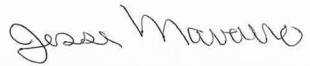 Jesse NavarroSuperintendent